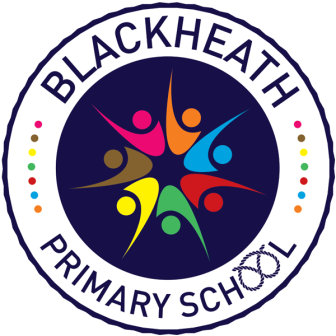 Job Description for TeacherCore PurposeThe Teacher will:Provide a high quality educational experience for all children;Teach a class of pupils and ensure that planning, preparation, recording, assessment and Reporting meet their varying learning and social needs;Maintain and foster the positive ethos and core values of the school, both inside and outside the classroom;Contribute to constructive team building amongst teaching and non- teaching staff, parents and governors.Have a working knowledge of:The national conditions of employment for school teachers as set out in the current copy of the School Teachers’ Pay and Conditions Document;The national standards for Qualified Teacher Status.General Duties and ResponsibilitiesThe Class Teacher will:Meet all teacher standardsImplement agreed school policies and guidelines, including the Health and Safety and Child Protection Policies.Support initiativesPlan appropriately to meet the needs of all pupils, through differentiated tasksBe able to set clear targets, based on prior attainment, for pupils’ learning;Provide a stimulating classroom environment, where resources can be easily accessed by all pupils;Keep appropriate and efficient records, integrating assessment into planningReport to parents on the development, progress and attainment of pupils;Maintain good order according to the school’s behaviour policyMake part in and contribute to meetings that relate to teaching /curriculumWhen appropriate advise the head teacher and other colleagues in the development of subjects within school;Communicate and cooperate with specialists from outside agenciesPlan for, organise and direct the work of support staffParticipate in the performance management system for the appraisal of their own performanceKnowledge and UnderstandingThe Class Teacher will:Have knowledge of, and keep up to date with, the National Curriculum, the Agreed Syllabus for Religious Education and the new EYFS Framework.Understand how pupils’ learning is affected by their physical, intellectual, emotional and social development and to understand the stages of child development;Select and make good use of IT skills for classroom and management support;Understand and know how national, local comparative and school data, including National Curriculum test data, can be used to set clear targets for pupils’ achievement.Planning, Teaching and Class ManagementPlan and deliver in relation to the National Curriculum etc the teaching programme for all children within the class.Make effective use of assessment information on pupils’ attainment and progress and in planning future lessons.Ensure effective teaching of whole classes, groups and individuals, establishing high expectations of behaviour and attainment, so that teaching objectives are met.Monitor and intervene when teaching to ensure sound learning and discipline and maintain a safe environment in which pupils feel confident.Use a variety of teaching and learning styles to keep all pupils engaged.Be familiar with the Code of Practice and identification, assessment and support of pupils with special educational needs.Evaluate their own teaching critically to improve effectiveness.Manage additional adults effectively.Monitoring, Assessment, Recording, Reporting and AccountabilityAssess and record each pupil’s progress systematically with reference to the school’s current practice, including the social progress of each child, and use the results to inform planning.Mark and monitor children’s work appropriately, providing constructive feedback and setting targets for future progress.Provide reports on individual progress to the Head Teacher and parents as required.